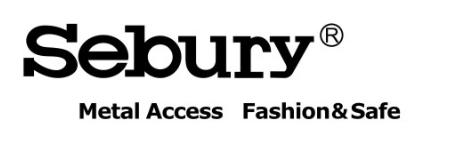 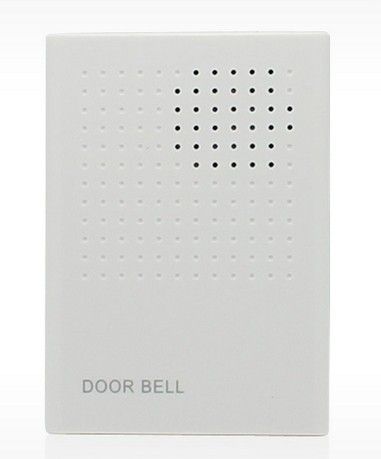 Drátový zvonek určený k přístupovým systémům Crypton WD-28. Zvonek je napájen 12V. Odpadá tak otravné hlídání stavu baterií a jejich neustálé vyměňování.Specifikace:napájení: 12V DCtón: 1 tónrozměry: 88 (W) x 62 (H) x 24 (D) mmmaterial: plastZapojení kabelů:červená           +12Včerná              GNDžlutá           SWITCH – tlačítko zvonkumodrá         SWITCH – tlačítko zvonku